ПРОЕКТ РЕШЕНИЯ                                                                        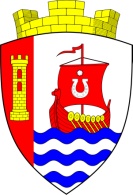 МУНИЦИПАЛЬНОЕ ОБРАЗОВАНИЕ«СВЕРДЛОВСКОЕ ГОРОДСКОЕ ПОСЕЛЕНИЕ»ВСЕВОЛОЖСКОГО МУНИЦИПАЛЬНОГО РАЙОНАЛЕНИНГРАДСКОЙ ОБЛАСТИСОВЕТ ДЕПУТАТОВРЕШЕНИЕ« ___ » _______ 2016 года   № ___                                            городской поселок имени СвердловаВ соответствии со статьями 135, 143 и 144 Трудового кодекса Российской Федерации, статьей 22 Федерального закона от 02 марта 2007 года № 25-ФЗ «О муниципальной службе в Российской Федерации», частью 3 и 4 статьи 11 областного закона от 11 марта 2008 года № 14-оз «О правовом регулировании муниципальной службы в Ленинградской области», руководствуясь Уставом муниципального образования «Свердловское городское поселение» Всеволожского муниципального района Ленинградской области, совет депутатов муниципального образования «Свердловское городское поселение» Всеволожского муниципального района Ленинградской области (далее также – совет депутатов) РЕШИЛ:Утвердить размеры месячных должностных окладов лиц, замещающих муниципальные должности, муниципальных служащих и работников, замещающих должности, не являющиеся должностями муниципальной службы, муниципального образования «Свердловское городское поселение»  Всеволожского муниципального района Ленинградской области согласно приложению № 1 к настоящему решению.Утвердить размеры ежемесячной надбавки к должностному окладу в соответствии с присвоенным муниципальному служащему муниципального образования «Свердловское городское поселение»  Всеволожского муниципального района Ленинградской  области классным чином согласно приложению № 2 к настоящему решению.Настоящее решение подлежит официальному опубликованию в газете «Всеволожские вести» (приложение «Невский берег») и размещению на официальном представительстве муниципального образования «Свердловское городское поселение» Всеволожского муниципального района Ленинградской области в информационно – телекоммуникационной сети «Интернет» по адресу: www.sverdlovo-adm.ru.Настоящее решение вступает в силу с 01 ноября 2016 года.Со дня вступления настоящего решения в силу признать утратившими силу:а) решение совета депутатов от 25 декабря 2014 года № 67 «Об оплате труда лиц, замещающих муниципальные должности, муниципальных служащих и работников, замещающих должности, не являющиеся должностями муниципальной службы в МО «Свердловское городское поселение»;б) решение совета депутатов от 01  декабря 2015 года № 65 «О внесении изменений в решение совета депутатов муниципального образования «Свердловское городское поселение» Всеволожского муниципального района Ленинградской области от 25 декабря 2014 года № 67 «Об оплате труда лиц, замещающих муниципальные должности, муниципальных служащих и работников, замещающих должности, не являющиеся должностями муниципальной службы в МО «Свердловское городское поселение»6. Контроль за исполнением решения возложить на постоянную комиссию по экономическому развитию, бюджету, инвестициям и налогам совета депутатов.Глава МО «Свердловское городское поселение»                                               М.М. КузнецоваПриложение № 1к решению совета депутатов МО«Свердловское городское поселение»от « ___ » _______ 2016 года № ____Об оплате труда лиц, замещающих муниципальные должности, муниципальных служащих и работников, замещающих должности, не являющиеся должностями муниципальной службы, муниципального образования «Свердловское городское поселение» Всеволожского муниципального района Ленинградской области        Размеры месячных должностных окладов лиц, замещающих муниципальные должности, муниципальных служащих и работников, замещающих должности, не являющиеся должностями муниципальной службы, муниципального образования «Свердловское городское поселение»  Всеволожского муниципального района Ленинградской области        Размеры месячных должностных окладов лиц, замещающих муниципальные должности, муниципальных служащих и работников, замещающих должности, не являющиеся должностями муниципальной службы, муниципального образования «Свердловское городское поселение»  Всеволожского муниципального района Ленинградской областиНаименование Размер месячного должностного оклада (рублей)Лица, замещающие муниципальные должностиГлава муниципального образования22 500Заместитель председателя совета депутатов21 1002. Муниципальные служащиеКатегория «Руководители»Высшие муниципальные должностиГлава администрации муниципального образования (лицо, назначаемое на должность по контракту)22 500Главные муниципальные должности муниципальной службыЗаместитель главы администрации21 100Ведущие муниципальные должности муниципальной службыНачальник управления 14 700Начальник (заведующий) отдела 13 900Старшие муниципальные должности муниципальной службыНачальник (заведующий) сектора11 300Категория «Специалисты» и  «Обеспечивающие специалисты»Старшие муниципальные должности муниципальной службыСоветник главы городского поселения11 300Главный специалист9 600Ведущий специалист8 900Младшие муниципальные должности муниципальной службыСпециалист первой категории8 500Специалист7 9003. Работники, замещающие должности, 
не являющиеся должностями муниципальной службыБухгалтер5 700Водитель8 500Уборщица6 100Приложение № 2к решению совета депутатов МО«Свердловское городское поселение»от « ___ » _______ 2016 года № ____Приложение № 2к решению совета депутатов МО«Свердловское городское поселение»от « ___ » _______ 2016 года № ____Приложение № 2к решению совета депутатов МО«Свердловское городское поселение»от « ___ » _______ 2016 года № ____        Размеры ежемесячной надбавки к должностному окладу в соответствии с присвоенным  муниципальному служащему муниципального образования «Свердловское городское поселение»  Всеволожского муниципального района Ленинградской  области классным чином        Размеры ежемесячной надбавки к должностному окладу в соответствии с присвоенным  муниципальному служащему муниципального образования «Свердловское городское поселение»  Всеволожского муниципального района Ленинградской  области классным чином        Размеры ежемесячной надбавки к должностному окладу в соответствии с присвоенным  муниципальному служащему муниципального образования «Свердловское городское поселение»  Всеволожского муниципального района Ленинградской  области классным чиномНаименование должности муниципальной службыНаименование классного чинаРазмер ежемесячной надбавки за классный чин (рублей)Категория «Руководители»Высшие муниципальные должности муниципальной службы:Глава администрации муниципального образования1 классный чин7 500Глава администрации муниципального образования2 классный чин7 300Глава администрации муниципального образования3 классный чин7 100Главные  муниципальные должности муниципальной службы:Заместитель главы администрации4 классный чин7 000 Заместитель главы администрации5 классный чин6 800Заместитель главы администрации6 классный чин6 600Ведущие  муниципальные должности муниципальной службы:Начальник Управления 
Начальник (заведующий) отдела 7 классный чин4 700Начальник Управления 
Начальник (заведующий) отдела 8 классный чин4 600Начальник Управления 
Начальник (заведующий) отдела 9 классный чин4 500Старшие муниципальные должности муниципальной службы:Начальник (заведующий) сектора10 классный чин3 500Начальник (заведующий) сектора11 классный чин3 400Начальник (заведующий) сектора12 классный чин3 300Категория «Специалисты» и  «Обеспечивающие специалисты»Старшие муниципальные  должности муниципальной службы:Советник главы городского поселения10 классный чин3 500Главный специалист11 классный чин3 400Ведущий специалист12 классный чин3 300Младшие  муниципальные должности муниципальной службы:специалист первой категории13 классный чин2 700специалист14 классный чин2 60015 классный чин2 500